TKC KENNEL CLUB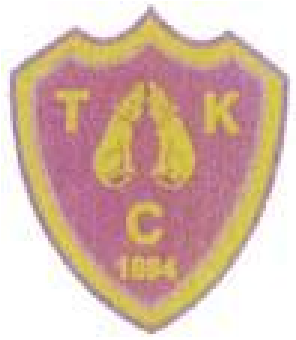 OPEN SHOW SUNDAY 15 August 2021TOP FIELD (Except for Terriers which will be on the bottom Grounds in the Utility Ring), GOLDFIELDS KENNEL CLUB, BOEING ROAD BEDFORDVIEW Please take note of the attached COVID Protocols which will be followed at this show.  Due to COVID we urge you pre-enter by making payment by Wednesday 11thAugust, and avoid queues on the day, by completing the attached entry form and returning with POP to colleen@barvic.co.za. Numbers will be available for collection on the day. PLEASE PAY ALL ENTRY FEES INTO THE TKC BANK ACCOUNT FNB     BALFOUR PARK     50340014849 BRANCH     254005ENTRY FEES: R50.00 per entry per class if paid by 10 March. R60 if paid on day BREED CLASSES:  Baby Puppy, Minor Puppy, Puppy, Junior, Graduate, SA Bred, Veterans, Open,  ChampionsEntry to the grounds will be through TOP GATE in Boeing Road only.All attendees will be required to be wearing a mask, have their temperatures taken, complete the Register and hand in a completed and signed disclaimer form at the Access Control Point. Please complete and sign the attached Disclaimer and have it ready to hand in on arrival in order to speed up entry to the grounds. 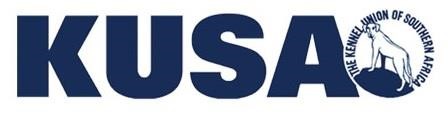 THERE WILL BE NO CATERING AT THIS SHOW PLEASE PACK A PICNIC BASKET. NO SPECTATORS ALLOWED, ONLY OWNERS, HANDLERS & THEIR ASSISTANTS COVID MANAGER: BOBBY BOYD DEPUTY: COLLEEN PATIENCE ORDER OFJUDGING: GROUPS AND BEST IN SHOW FINALS:  BEST BABY PUPPY, BEST IN GROUP/SHOW, BEST PUPPY, BEST JUNIOR, BEST VETERAN Bitches in Season allowedThis show is held under the rules of the Kennel Union of Southern Africa.  All exhibits are the responsibility of the owner.  All exhibits must be on leads unless otherwise instructed by the Judge and shall be personally liable for any claims which may be made in respect of injuries which may arise or be caused by their dogs. When in the judging ring no Exhibitor, Handler or Dogs shall wear or exhibit any rosette, award, name, Kennel Name or other device which may identify or advertise the dog or its Kennel. The Club reserves the right to appoint alternative Judges should any of the scheduled Judges is unable to officiate or have too many entries on the day of the show. RIGHT OF ADMISSION RESERVEDGROUP Starting TimeRINGJUDGE GUNDOGS & GROUP08h00  TOP GROUNDSDjakiKernHERDING  All breeds and Group EXCEPT White Swiss Shepherds08h00TOP GROUNDSLizette SmookHERDING White Swiss  Shepherds OnlyOn completion of Utility GroupTOP GROUNDSGerhard SchultzHOUNDS 08h00TOP GROUNDSJohan TauteTERRIERS 08h00BOTTOM FIELD(in usual Utility ring)Kevin YoungTOYS 08h00TOP GROUNDSVanessa NicolauUTILITY 08h00TOP GROUNDSGerhard SchultzWORKING   08h00Top GroundsGiselle Brits ALL BEST IN SHOWS   ON COMPLETION OF GROUP JUDGING   CAROL IMMELMANALL BEST IN SHOWS   ON COMPLETION OF GROUP JUDGING   CAROL IMMELMANALL BEST IN SHOWS   ON COMPLETION OF GROUP JUDGING   CAROL IMMELMANALL BEST IN SHOWS   ON COMPLETION OF GROUP JUDGING   CAROL IMMELMANCHAIRMAN SHOW MANAGER SECRETARY ENQUIRES Colleen PatienceBobby BoydColleen PatienceColleen  Cell: 084 465 8044 